Publicado en Ciudad de México el 22/04/2024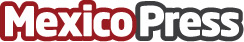 Empresas mexicanas apuestan por el uso de tecnología para alcanzar sostenibilidad, según KyndrylLas empresas tienen la oportunidad de eficientar sus procesos con apoyo de tecnologías, se estima que alrededor del 50% de las empresas en México, utilizan IA para reducir su huella ambientalDatos de contacto:A. VelaKyndril(55) 5488-9088Nota de prensa publicada en: https://www.mexicopress.com.mx/empresas-mexicanas-apuestan-por-el-uso-de Categorías: Ecología Software Recursos humanos Sostenibilidad Innovación Tecnológica http://www.mexicopress.com.mx